MEMBER ATTENDANCE: David Paul, MD, Co-Chair, CCHS		 Sarah Knavel, Bayhealth		 Nancy Forsyth, Co-Chair, Beebe 		 Jessica Alvarez, Bayhealth	 Garrett Colmorgen, MD, Chair DPQC		 Wendy McGee, Bayhealth      	 Kim Liprie					 Diane Hitchens, Tidal Health Joanna Costa, MD, Nemours			 Lisa Klein, MCDRC				 Nancy Petit, MD, SF				 Mary Wise		               David Hack, MD, SF    			Mawuna Gardesey               					                           Samantha Carrier, Beebe	    		 Pam Kelly, SF Dara Hall, Delaware First Health 		 Kim York, Highmark Michelle Olkkola, CCHS			 Pam Laymon, Bayhealth Megan Coalson, Amerihealth			 Liz Zehner, Beebe Heather Gabriel, Tidal Health			 Shelby Coon Janet Dutcher, SF				 Bridget Buckaloo Meena Ramakrishnan			 Deb AllenFACILITATORS:  Minutes prepared by JoEllen Kimmey, DPHUpcoming Meetings:September 25, 2023, 3:30pm-4:30pm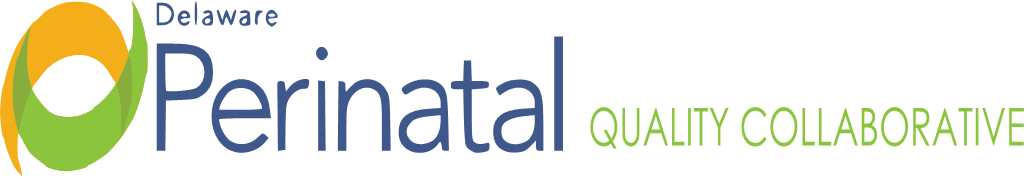 Date: July 24, 2023PEDS TEAM MEETINGLocation:  Zoom Conference Call Dr. Nancy Forsyth Dr. David PaulTOPICFINDINGS, CONCLUSIONS & RECOMMENDATIONSACTIONS STATUSI. Call to orderThe meeting was called to order by Dr. David Paul at 3:30p.m. No further action.ResolvedII. ESC/ LOSTidal Health: Is working on order sets ad policies. Beebe:  Is working on integration of ESC into their EMR and doing staff education.SF:  Had a meeting last week with members of their task force to inalize policy and received a grant to establish rooms where babies and mom can stay.Bayhealth:  Working to get cuddler program up and running in preparation for ESC and hoping for fall/ winter rollout. On-goingOn-goingIII. Healthy Soft DataDischarge data from 2021 reviewed for NAS, reported 135 out of 9,380 babies but many feel this is inaccurate and a low report. Healthy. Soft data depends on ICD-10 coding to be captured. Dr. Paul to discuss with Khaleel. On-goingOn-goingVI. Adjournment There being no further items, the meeting adjourned at 4:00p.m.No further actionResolved